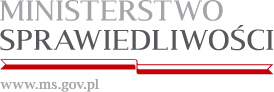 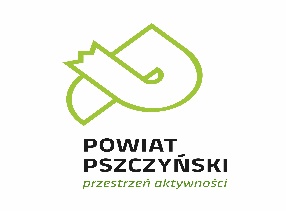 LISTA JEDNOSTEK NIEODPŁATNEGO PORADNICTWAmarzec 2021NAZWA JEDNOSTKINAZWA JEDNOSTKIZAKRESPORADNICTWAADRESTELEFON odpłatność połączeńDOSTĘPNOŚĆdni i godzinyWWWe-mailKRYTERIA DOSTĘPURODZINNERODZINNERODZINNERODZINNERODZINNERODZINNERODZINNERODZINNEPowiatowe Centrum Pomocy RodziniePoradnictworodzinneUlica Dworcowa 23, 43-200 Pszczyna32 449 01 45Poniedziałek 7:30-17:00Wtorek-czwartek: 7:30-15:30Piątek: 7:30-14:00pcpr@powiat.pszczyna.plZasięg Powiat PszczyńskiGminny Ośrodek Pomocy Społecznej w Miedźnej z/s w WoliPorady prawne w zakresie spraw rodzinnychUlica Poprzeczna 1, 43-225 Wola32 211 82 51Wtorek: 15.00-17.30gops@gops.miedzna.plZasięg Gmina MiedźnaPSYCHOLOGICZNEPSYCHOLOGICZNEPSYCHOLOGICZNEPSYCHOLOGICZNEPSYCHOLOGICZNEPSYCHOLOGICZNEPSYCHOLOGICZNEPSYCHOLOGICZNEPoradnia Psychologiczno- PedagogicznaPoradnictwo psychologiczneUlica Zamenhofa 5, 43-200 Pszczyna32 210 37 16Poniedziałek-czwartek: 8:00-18:00Piątek: 8:00- 15:00ppped@ppped.plZasięg Powiat PszczyńskiPowiatowe Centrum Pomocy RodziniePoradnictwo psychologiczneUlica Dworcowa 23, 43-200 Pszczyna32 449 01 45Poniedziałek: 7:30-17:00Wtorek – czwartek: 7:30-15:30Piątek: 7:30-14:00pcpr@powiat.pszczyna.plZasięg Powiat PszczyńskiGminnyOśrodekPomocy Społecznejw KobiórzePoradnictwo psychologiczneUlica Centralna 57, 43-210 Kobiór32 218 85 95Poniedziałek– środa: 7:30-15:30Czwartek: 7:30-17:00Piątek: 7:30-   14:00gopskobior@wp.plZasięg Gmina KobiórGminny Ośrodek Pomocy Społecznejw WoliPoradnictwo psychologiczneUlicaPoprzeczna 1, 43-225 Wola32 211 82 51Poniedziałek– środa: 7:30-15:30Czwartek: 7:30-17:00Piątek: 7:30-14:00gops@gops.miedzna.plZasięg Gmina MiedźnaOśrodek Pomocy Społecznejw PawłowicachPoradnictwo psychologiczneUlica Górnicza 26, 43-250 Pawłowice32 472 17 41Poniedziałek: 7.30-12.30ops@pawlowice.plZasięg Gmina PawłowiceCentrum wsparcia dla osób w stanie kryzysu psychicznego(zlecenie NFZ)Kryzysy psychiczne,stany depresyjne, myśli samobójczeFundacja ITAKAskr. pocztowa 127, 00-958 Warszawa 66800 70 2222bezpłatna infolinia24 godziny przez7 dni w tygodniuwww.liniawsparcia.plporady@liniawsparcia.plDla osób  będących w kryzysiepsychicznymPEDAGOGICZNEPEDAGOGICZNEPEDAGOGICZNEPEDAGOGICZNEPEDAGOGICZNEPEDAGOGICZNEPEDAGOGICZNEPEDAGOGICZNEPoradnia Psychologiczno- PedagogicznaPoradnictwo pedagogiczneUlica Zamenhofa 5, 43-200 Pszczyna32 210 37 16Poniedziałek– czwartek: 8:00-18:00Piątek: 8:00- 15:00ppped@ppped.plZasięg Powiat PszczyńskiPOMOC SPOŁECZNAPOMOC SPOŁECZNAPOMOC SPOŁECZNAPOMOC SPOŁECZNAPOMOC SPOŁECZNAPOMOC SPOŁECZNAPOMOC SPOŁECZNAPOMOC SPOŁECZNAPowiatowe Centrum Pomocy RodziniePoradnictwoz zakresu pomocy społecznejUlica Dworcowa 23, 43-200 Pszczyna32 449 01 45Poniedziałek: 7:30-17:00Wtorek–czwartek: 7:30-15:30Piątek: 7:30-14:00pcpr@powiat.pszczyna.plZasięg Powiat PszczyńskiOśrodek Pomocy Społecznej w PszczyniePoradnictwoz zakresu pomocy społecznejUlica Kilińskiego 5a, 43-200 Pszczyna32 210 41 7332 210 58 10Poniedziałek: 7:00-17:00Wtorek-czwartek: 7:00-15:00Piątek: 7:00-14:00ops@pszczyna.plZasięg Gmina Pszczyna.Gminny Ośrodek Pomocy Społecznejw KobiórzePoradnictwoz zakresu pomocy społecznejUlica Centralna 57, 43-210 Kobiór32 218 85 95Poniedziałek– środa: 7:30-15:30Czwartek: 7:30-17:00Piątek: 7:30-14:00gopskobior@wp.plZasięg Gmina KobiórGminny Ośrodek Pomocy Społecznejw Goczałkowicach ZdrojuPoradnictwoz zakresu pomocy społecznejUlica Uzdrowiskowa  61, 43-230 Goczałkowice-Zdrój32 212 70 55796 102 816Poniedziałek, Środa, Czwartek, Piątek: 7:00-9:00, 14:00-15:00Wtorek: 7:00-9:00, 14:00-17:00Praca w terenie 9:00-14:00ops@goczalkowicezdroj.plZasięg Gmina Goczałkowice-ZdrójGminny Ośrodek Pomocy Społecznejw WoliPoradnictwoz zakresu pomocy społecznejUlica Poprzeczna 1, 43-225 Wola32 211 82 51Poniedziałek-środa: 7:30-15:30Czwartek: 7:30-17:00Piątek: 7:30-14:00gops@gops.miedzna.plZasięg Gmina MiedźnaOśrodek Pomocy Społecznejw PawłowicachPoradnictwoz zakresu pomocy społecznejUlica Górnicza 26, 43-250 Pawłowice32 472 17 41Poniedziałek, środa, czwartek:7:30-15:30Wtorek: 7:30-17:00Piątek: 7:30-14:00ops@pawlowice.plZasięg Gmina PawłowiceGminny Ośrodek Pomocy Społecznejw SuszcuPoradnictwoz zakresu pomocy społecznejUlica Lipowa 143-267 Suszec32 449 30 80Poniedziałek: 7.30-17.00
Wtorek–piątek: 7.30-15.30gopssuszec@gopssuszec.wizja.netZasięg GminaSuszecGminny Ośrodek Pomocy Społecznej w Miedźnej z/s w WoliPoradnictwo z zakresu pomocy społecznejUlica Poprzeczna 1, 43-225 Wola32 211-82-51Poniedziałek: 7.30-17.00Wtorek– czwartek: 7.30-15.30Piątek: 7.30-14.00gops@gops.miedzna.plZasięg Gmina MiedźnaROZWIĄZYWANIE PROBLEMÓW ALKOHOLOWYCH I INNYCH UZALEŻNIEŃROZWIĄZYWANIE PROBLEMÓW ALKOHOLOWYCH I INNYCH UZALEŻNIEŃROZWIĄZYWANIE PROBLEMÓW ALKOHOLOWYCH I INNYCH UZALEŻNIEŃROZWIĄZYWANIE PROBLEMÓW ALKOHOLOWYCH I INNYCH UZALEŻNIEŃROZWIĄZYWANIE PROBLEMÓW ALKOHOLOWYCH I INNYCH UZALEŻNIEŃROZWIĄZYWANIE PROBLEMÓW ALKOHOLOWYCH I INNYCH UZALEŻNIEŃROZWIĄZYWANIE PROBLEMÓW ALKOHOLOWYCH I INNYCH UZALEŻNIEŃROZWIĄZYWANIE PROBLEMÓW ALKOHOLOWYCH I INNYCH UZALEŻNIEŃCentrum Leczenia UzależnieńPraca z osobami uzależnionymi od alkoholu i innych substancji psychoaktywnychUlica Zdrojowa 65, 43-200 Pszczyna32 211 97 99604 805 862Poniedziałek: 16:30-20:00,Wtorek: 16:00-19:00,Środa: 13:00-16:00,Czwartek: 9:00-12:00,Piątek: 16:00-20:00Zasięg Powiat PszczyńskiGminna Komisja Rozwiązywania Problemów Alkoholowych przy Urzędzie Miejskim w PszczyniePraca z osobami uzależnionymi od alkoholu i innych substancji psychoaktywnychUlica Dworcowa 30, 43-200 Pszczyna32 449 38 78Zgodnie z ustalonym co miesiąc harmonogramem pracywww.pszczyna.plpszczyna@pszczyna.plZasięg Gmina PszczynaOśrodek Błękitnego Krzyża im. Matki EwyPraca z osobami uzależnionymi od alkoholu, innych środków, hazardu i innych uzależnieńUlica Paderewskiego 3, 43-200 Pszczyna32 210 42 93Poniedziałek-piątek:8.00-16.00pszczyna@bk-europe.plPunkt Interwencji Kryzysowej dla ofiar przemocy i rodzin z problemem alkoholowym przy OPS PszczynaPraca z osobami uzależnionymi od alkoholu i innych substancji psychoaktywnychUlica Kilińskiego 5a, 43-200 Pszczyna32 210 41 7332 210 58 10Poniedziałek:7.00-17.00Wtorek-czwartek:7.00-15.00Piątek: 7:00-14:00ops@pszczyna.plZasięg Gmina PszczynaCentrum Leczenia Uzależnień w WoliPraca z osobami uzależnionymi od alkoholu i innych substancji psychoaktywnychUlica Poprzeczna 1, 43-225 Wola32 211 97 99604-805-862Poniedziałek: 8.00-18.00Wtorek: 8.00-13.30Środa: 12.30-20.00Czwartek: 12.30-20.00Piątek: 8.00-19.00Zasięg Gmina MiedźnaGminna Komisja Rozwiązywania Problemów Alkoholowych przy Urzędzie Gminyw PawłowicachPraca z osobami uzależnionymi od alkoholu i innych substancji psychoaktywnychUlica Zjednoczenia 60, 43-250 Pawłowice32 475 63 47Poniedziałek: 16:00-17:00k.szweda@pawlowice.plZasięg Gmina PawłowiceGminna Komisja Rozwiązywania Problemów Alkoholowych przy Urzędzie Gminyw SuszcuPraca z osobami uzależnionymi od alkoholu i innych substancji psychoaktywnychUlica Lipowa 1, 43-267 Suszec32 449 30 57Poniedziałek–piątek:  7:30-15:30Zasięg Gmina SuszecPunkt Konsultacyjno- InformacyjnyPraca z osobami uzależnionymi od alkoholu i innych substancji psychoaktywnychPomieszczenia GOKuUlica Ogrodowa 22, 43-267 Suszec668 580 444Poniedziałek: 15:00-19:00Gminna Komisja Rozwiązywania Problemów Alkoholowych przy Urzędzie Gminyw KobiórzePraca z osobami uzależnionymi od alkoholu i innych substancji psychoaktywnychUlica Kobiórska 5, 43-210 Kobiór32 218 82 8832 218 85 95Poniedziałek–środa: 7.30– 15.30Czwartek 7.30– 17.00Piątek: 7.30– 14.00Zasięg Gmina KobiórGminna Komisja Rozwiązywania Problemów Alkoholowych przy Urzędzie Gminyw MiedźnejPraca z osobami uzależnionymi od alkoholu i innych substancji psychoaktywnychUlica Poprzeczna 1, 43-225 Wola32 211 61 96gkrpa@gops.miedzna.plZasięg Gmina MiedźnaGminna Komisja Rozwiązywania Problemów Alkoholowych przy Urzędzie Gminyw Goczałkowicach-ZdrojuPraca z osobami uzależnionymi od alkoholu i innych substancji psychoaktywnychUlica Szkolna 13, 43-230 Goczałkowice-Zdrój32 210 71 85Poniedziałek: 7.30-15.30,Wtorek: 7.30- 17.00,Środa-piątek: 7.30 - 15.00gmina@goczalkowicezdroj.plZasięg Gmina Goczałkowice-ZdrójPunkt informacyjno-konsultacyjnyPomoc osobom uzależnionym i członkom ich rodzinUlica Uzdrowiskowa 61, 43-230 Goczałkowice-Zdrój661 270 473Poniedziałek: 16:00-20:00Zasięg Gmina Goczałkowice-ZdrójPRZECIWDZIAŁANIE PRZEMOCY DOMOWEJPRZECIWDZIAŁANIE PRZEMOCY DOMOWEJPRZECIWDZIAŁANIE PRZEMOCY DOMOWEJPRZECIWDZIAŁANIE PRZEMOCY DOMOWEJPRZECIWDZIAŁANIE PRZEMOCY DOMOWEJPRZECIWDZIAŁANIE PRZEMOCY DOMOWEJPRZECIWDZIAŁANIE PRZEMOCY DOMOWEJPRZECIWDZIAŁANIE PRZEMOCY DOMOWEJGminny Zespół Interdyscyplinarny ds. przeciwdziałania przemocy w rodzinie w PszczyniePrzeciwdziałanie przemocy w rodzinieUlica Kilińskiego 5a, 43-200 Pszczyna32 210-41-73
32 210-58-10Poniedziałek:7:00-17:00Wtorek-czwartek:7:00-15:00Piątek: 7:00-14:00ops@pszczyna.plGmina PszczynaZespół Interdyscyplinarny ds. przeciwdziałania przemocy w rodzinie w SuszcuPrzeciwdziałanie przemocy w rodzinieUlica Lipowa 1, 43-267 Suszec32 449 30 85Poniedziałek: 7.30-17.00
Wtorek-piątek: 7.30-15.30gzi@gopssuszec.wizja.netZasięg Gmina SuszecZespół Interdyscyplinarny ds. przeciwdziałania przemocy w rodzinie w KobiórzePoradnictwo 
w sprawach przeciwdziałania przemocy w rodzinie, 
w ramach interwencji kryzysowej.Ulica Centralna 5743-210 Kobiór32 218 85 95Poniedziałek– środa: 7:30-15:30Czwartek: 7:30-17:00Piątek: 7:30-14:00gopskobior@wp.plZasięg Gmina KobiórZespół Interdyscyplinarny w Miedźnej z/s w WoliPrzeciwdziałanie przemocy w rodzinieUlica Poprzeczna 1, 43-225 Wola32 211-82-51Poniedziałek: 7.30-17.00Wtorek– czwartek: 7.30-15.30Piątek: 7.30-14.00zi@gops.miedzna.plZasięg Gmina MiedźnaZespół Interdyscyplinarny ds. przeciwdziałania przemocy w rodzinie w Goczałkowicach ZdrojuPrzeciwdziałanie przemocy w rodzinieUlica Uzdrowiskowa 61, 43-230 Goczałkowice-Zdrój32 212 70 55537 157 858(kontakt z pracownikami socjalnymi)poniedziałek, środa, czwartek, piątek:7.00-9.00, 14.00- 15.00;Wtorek:7.00-9.00, 14.00-17.00Zasięg Gmina Goczałkowice-ZdrójZespół Interdyscyplinarny ds. przeciwdziałania przemocy w rodzinie w PawłowicachPrzeciwdziałanie przemocy w rodzinieUlica Górnicza 26, 43-251 Pawłowice739 001 606Poniedziałek, środa, czwartek:7:30-15:30Wtorek: 7:30-17:00Piątek: 7:30-14:00ops@pawlowice.plZasięg GminaPawłowicePunkt Informacyjno-Konsultacyjny w PszczyniePrzeciwdziałanie przemocy w rodzinieUlica Kilińskiego 5a, 43-200 Pszczyna32 210-41-7332 210-58-10Poniedziałek:7:00-17:00Wtorek-czwartek:7:00-15:00Piątek: 7:00-14:00ops@pszczyna.plZasięg Gmina PszczynaPunkt Informacyjno-Konsultacyjny w SuszcuPrzeciwdziałanie przemocy w rodzinieUlica Lipowa 1, 43-267 Suszec32 449 30 85poniedziałek: 7.30-17.00
Wtorek-piątek: 7.30-15.30gzi@gopssuszec.wizja.netZasięg Gmina SuszecPunkt Informacyjno-Konsultacyjny w MiedźnejPrzeciwdziałanie przemocy w rodzinie oraz praca z osobami uzależnionymi od alkoholu i innych substancji psychoaktywnychUlica Poprzeczna 1, 43-225 Wola32 211-82-51Wtorek: 15.00-17.30Środa: 15:00-17:00Czwartek: 15:00-17:00Zasięg Gmina MiedźnaPunkt Informacyjno-Konsultacyjny w KobiórzePrzeciwdziałanie przemocy w rodzinieUlica Centralna 57, 43-210 Kobiór32 218-85-95Poniedziałek–środa: 7:30-15:30Czwartek: 7:30-17:00Piątek: 7:30-14:00gopskobior@wp.plZasięg Gmina KobiórOśrodek Pomocy Społecznej w PawłowicachPrzeciwdziałanie przemocy w rodzinieUlica Górnicza 26, 43-251 Pawłowice739 001 606Poniedziałek, środa, czwartek:7:30-15:30Wtorek: 7:30-17:00Piątek:7:30-14:00ops@pawlowice.plZasięg GminaPawłowiceOgólnopolskie Pogotowie dla Ofiar Przemocy w Rodzinie „Niebieska Linia”Wsparcie pomoc psychologiczna, informacja o najbliższym miejscu pomocy w problemach przemocy domowejPaństwowa Agencja Rozwiązywania Problemów AlkoholowychAl. Jerozolimskie 155, 02-326 Warszawa800 120 020Bezpłatna infoliniaPoniedziałek-sobota: 08.00–22.00Niedziele i święta: 08.00–16.00www.niebieskalinia.infobiuro@niebieskaliniaDla osób doświadczających  przemocy domowejINTERWENCJA KRYZYSOWAINTERWENCJA KRYZYSOWAINTERWENCJA KRYZYSOWAINTERWENCJA KRYZYSOWAINTERWENCJA KRYZYSOWAINTERWENCJA KRYZYSOWAINTERWENCJA KRYZYSOWAINTERWENCJA KRYZYSOWAStarostwo Powiatowe w Pszczynie, Wydział Zarządzania KryzysowegoMonitorowanie, planowanie, reagowanie i usuwanie skutków zagrożeń na terenie powiatuUlica 3 Maja 10, 43-200 Pszczyna32 44 92 332Poniedziałek: 7.30-17.00
Wtorek- czwartek: 7.30 - 15.30Piątek: 7.30 - 14.00kryzys@powiat.pszczyna.plZasięg Powiat PszczyńskiCentralne Zarządzanie KryzysoweMonitorowanie bezpieczeństwaRządowe Centrum BezpieczeństwaUlica Rakowiecka 2A, 00-993 WarszawaCałodobowy dyżur:
(22)  361 69 00(22)  785 700 17724 godziny na dobę przez 7 dni w tygodniuhttp://rcb.gov.pl/zarzadzanie-kryzysowe/poczta@rcb.gov.pldyzurny@rcb.gov.plŚwiadek zagrożenia kryzysowegoOsoba poszukująca informacji na tematzarządzania kryzysowegoDLA OSÓB BEZROBOTNYCHDLA OSÓB BEZROBOTNYCHDLA OSÓB BEZROBOTNYCHDLA OSÓB BEZROBOTNYCHDLA OSÓB BEZROBOTNYCHDLA OSÓB BEZROBOTNYCHDLA OSÓB BEZROBOTNYCHDLA OSÓB BEZROBOTNYCHPowiatowy Urząd Pracy w PszczyniePoradnictwo dla osób bezrobotnychUlica Dworcowa 23, 43-200 Pszczyna32 210 27 2132 210 47 20Poniedziałek: 8.00 - 16.00Wtorek-czwartek: 8.00- 14.00Piątek: 8.00- 13.00urzad@pszczyna.praca.gov.pl, pup@pup-pszczyna.plZasięg powiat pszczyńskiWojewódzki Urząd PracyPoradnictwo dla osób bezrobotnychUlica Kościuszki 30, 40-048 Katowice32 757 33 60Poniedziałek– piątek: 7:30–15:30wup@wup-katowice.pl,kawu@praca.gov.plZasięg Województwo ŚląskieOśrodek Pomocy Społecznej w PszczynieKlub Integracji SpołecznejPoradnictwo i konsultacje dla osób bezrobotnychUlica Kilińskiego 5a, 43-200 Pszczyna32 210 41 7332 210 58 10Poniedziałek:7.00-17.00Wtorek-piątek:7.00-14.00ops@pszczyna.plGmina PszczynaInfolinia Urzędów Pracy - Zielona InfoliniaPod tym numerem udzielane sąinformacje o usługach urzędów pracy.Urząd PracyUlica Ciepła 20, 15-472 Białystok19 524(z Polski)+48 22 19524(z zagranicy)Koszt zgodnie z taryfą operatoraPoniedziałek– piątek: 08.00-18.00www.zielonalinia.gov.plkontakt@zielonalinia.gov.plMogą korzystać:- zarejestrowani-poszukujący pracy- pracodawcyPRAWO KONSUMENCKIEPRAWO KONSUMENCKIEPRAWO KONSUMENCKIEPRAWO KONSUMENCKIEPRAWO KONSUMENCKIEPRAWO KONSUMENCKIEPRAWO KONSUMENCKIEPRAWO KONSUMENCKIEPowiatowy Rzecznik Praw KonsumentówPrawo konsumenckieUlica 3 Maja 10, 43-200 Pszczyna32  449 23 28Poniedziałek:7.30-17.00Wtorek, środa: 7.30-15.30Czwartek-dzień wewnętrznyPiątek: 7.30-14.00konsument@powiat.pszczyna.plZasięg powiat pszczyńskiUrząd Ochrony Konkurencji i KonsumentówOchrona praw konsumenckichUOKiKPlac Powstańców Warszawy 1, 00-950 WarszawaInfolinia konsumencka(prowadzona przez Federację Konsumentów)801 440 22022 290 89 16Koszt połączenia zgodnie z taryfą operatoraPoniedziałek– piątek: 08.00-18.00https://www.uokik.gov.pl/porady@dlakonsumentow.plPrawo konsumenckieCentrum Informacji Konsumenckiej przy UKEOchrona praw konsumenckichUrząd Komunikacji Elektronicznej
Ulica Giełdowa 7/9, 01-211 Warszawa22 330 40 00Poniedziałek– piątek: 8:15- 16:15www.cik.uke.gov.plPrawo konsumenckiePunkt informacyjny dla Odbiorców Energii i Paliw GazowychOchrona praw konsumenckichUrząd Regulacji Energetyki, Aleje Jerozolimskie 181, 02-222 Warszawa22 244 26 36Poniedziałek– piątek: 8.00-15.00www.ure.gov.pldrr@ure.gov.plPrawo konsumenckieKomisja Ochrony Praw Pasażerów przy ULCOchrona praw konsumenckichKomisja Ochrony Praw Pasażerów
Urząd Lotnictwa Cywilnego
Ulica M. Flisa 2
02-247 Warszawa22 520 74 84Poniedziałek–piątek: 9.00-13.00www.ulc.gov.plkopp@ulc.gov.plPrawo konsumenckieEuropejskie Centrum KonsumenckieOchrona praw konsumenckichEuropejskie Centrum Konsumenckie Centrum Konferencyjne UOKiK, p.1.5.
Plac Powstańców Warszawy 1
00-950 Warszawa22 55 60 118Poniedziałek– piątek: 10.00-14.00ECCNET-PL@ec.europa.euwww.konsument.gov.plPrawo konsumenckiePRAWA PACJENTAPRAWA PACJENTAPRAWA PACJENTAPRAWA PACJENTAPRAWA PACJENTAPRAWA PACJENTAPRAWA PACJENTAPRAWA PACJENTANarodowy Fundusz Zdrowia-Oddział w KatowicachUlica Kossutha 13, 40-844 Katowice800 190 590Poniedziałek: 8:00 -16:00Wtorek: 8:00-18:00Środa–Piątek: 8:00 -16:00http://www.nfz-katowice.pl/Zasięg Województwo ŚląskieRzecznik Praw PacjentaOchrona praw pacjentaBiuro RPPUlica Młynarska 46, 01-171 Warszawa800 190 590Bezpłatna infoliniaZapisy na poradę osobistą:rezerwacja@rpp. gov.pl lub  (22) 532 82 43Poniedziałek–piątek: 08.00-20.00https://www.bpp.gov.plkancelaria@rpp.gov.plZ porad może korzystać każdy kto ma poczucie łamania praw pacjentaNarodowy Fundusz Zdrowia- CentralaUprawnienia ubezpieczenia zdrowotnego:- prawa pacjenta-leczenie w kraju i poza granicami-kolejki do świadczeńNarodowy Fundusz ZdrowiaUlica Grójecka 186, 02-390 WarszawaInfolinia Centralna800 392 976 (*)22 572 60 42 (**)(*)  połączenia bezpłatne(**) koszt zgodnie z taryfą operatoraTakże każdy oddział NFZ posiada własną infolinięPoniedziałek– piątek: 08.00- 16.00http://www.nfz.gov.plinfolinia@nfz.gov.plKażda osoba objęta ubezpieczeniem lub zainteresowana ubezpieczeniem zdrowotnymRzecznik Praw Osób NiepełnosprawnychOchrona prawosób niepełnosprawnychSIEDZIBAUlica Żurawia 4 A, 00- 503 WarszawaTelefon(22) 461 60 00KORESPONDENCJAUlica Nowogrodzka 1/3/5
00-513 Warszawa801 801 015Koszt połączenia zgodnie z taryfą operatoraPoniedziałek– piątek: 08.00-17.00http://www.niepelnosprawni.gov.plsekretariat.bon@mrpips.gov.plZ porad mogą korzystać osoby niepełnosprawne, ich rodziny oraz organizacje działające na rzecz osób niepełnosprawnych3.Rzecznik Praw Dziecka – dziecięcy telefon zaufaniaOchrona praw dzieckaBiuro RPDUlica Przemysłowa 30/3200-450 Warszawatelefon: (22) 583 66 00 .fax.: (22) 583 66 96.pn.-pt.godz.08.15-16.15.800 121 212Bezpłatna infoliniaPoniedziałek– piątek: 08.15-20.00.(dzwoniąc po godzinach i w dni wolne można opisać problem i  zostawić kontakt do siebie, a doradcy oddzwonią)https://brpd.gov.plrpd@brpd.gov.plSprawy przemocy,  relacji rówieśniczych, szkolnych i rodzinnych.Może dzwonić każdy, kto doświadcza problemu lub jest świadkiem.PRAWO UBEZPIECZEŃ SPOŁECZNYCHPRAWO UBEZPIECZEŃ SPOŁECZNYCHPRAWO UBEZPIECZEŃ SPOŁECZNYCHPRAWO UBEZPIECZEŃ SPOŁECZNYCHPRAWO UBEZPIECZEŃ SPOŁECZNYCHPRAWO UBEZPIECZEŃ SPOŁECZNYCHPRAWO UBEZPIECZEŃ SPOŁECZNYCHPRAWO UBEZPIECZEŃ SPOŁECZNYCHPunkt Informacyjny Zakładu Ubezpieczeń Społecznych, Oddział w Rybniku, Inspektorat PszczynieUlica Kopernika 22, 43-200 Pszczyna(22) 560 16 00* z telefonów stacjonarnych i komórkowych* koszt połączenia wg umowy klienta z operatorem telekomunikacyjnymPoniedziałek 8.00-18.00Wtorek-piątek 8.00-15.00https://www.zus.info.pl/zus-pszczyna/Zasięg powiat pszczyńskiCentrum Obsługi TelefonicznejZakładu Ubezpieczeń SpołecznychZakres informacji:- pomoc techniczna- składki- renty- emeryturyKlienci mogą skorzystać z pomocy pracowników w  Centrum Obsługi Telefonicznej lub podczas wizyty osobistej w placówce jak wyżej.(22) 560 16 00Koszt połączenia zgodnie z taryfą operatoraNr centrali :(22) 667 10 00Poniedziałek– piątek: 07.00– 18.00http://www.zus.pl/o-zus/kontakt/centrum-obslugi-telefonicznej-cot-cot@zus.plAdresaci porad:- ubezpieczeni- płatnicy- lekarzePlacówka Terenowa KRUS Oddziału Regionalnego w CzęstochowieUlica Dworcowa 36, 43-200 Pszczyna32 449 34 18Poniedziałek, wtorek, środa, piątek: 7:00- 15:00 
Czwartek: 7:00- 16:00pszczyna@krus.gov.plDyżur pracownika Zakładu Ubezpieczeń SpołecznychZakres informacji:-pomoc techniczna-składki-renty-emeryturyUlica Lipowa 1, 43-267 Suszec32 449 30 96Każdy trzeci piątek miesiąca:8.00-10.00PRAWO PRACYPRAWO PRACYPRAWO PRACYPRAWO PRACYPRAWO PRACYPRAWO PRACYPRAWO PRACYPRAWO PRACYOkręgowa Inspekcja Pracy w KatowicachUlica Owocowa 6-6a, 40-158 Katowice32 604 12 08Poniedziałek– piątek: 7:30–15:30https://katowice.pip.gov.pl/pl/Centrum PoradnictwaPaństwowej Inspekcji Pracy (PIP)Porady z zakresu prawa pracy.Główny Inspektorat Pracy
Ulica Barska 28/30
02-315 Warszawa.telefon 22 391 82 15
fax. 22 391 82 14801 002 006(dla telefonów stacj.)459 599 000(dla tel. kom.)22 391 83 60(dla obywateli Ukrainy zatrudnionych na terenie RP)Koszt połączenia zgodnie z taryfą operatora. Uwaga!!! naliczane są koszty za czas oczekiwania na połączeniewww.bip.pip.gov.pl,kancelaria@gip.pip.gov.plPRAWO PODATKOWEPRAWO PODATKOWEPRAWO PODATKOWEPRAWO PODATKOWEPRAWO PODATKOWEPRAWO PODATKOWEPRAWO PODATKOWEPRAWO PODATKOWEUrząd Skarbowy w PszczynieUlica 3 Maja 4, 43-200 Pszczyna32 449 22 00Poniedziałek: 7:00–18:00Wtorek-piątek: 7:00–15:00http://www.slaskie.kas.gov.pl/urzad-skarbowy-w-pszczynieZasięg powiat pszczyńskiKrajowa Informacja SkarbowaInformacje podatkowe dot. PIT, CIT, VAT, podatki lokalne, akcyza etc.Ulica Teodora Sixta 17,43-300 Bielsko-Biała801 055 055 (  z tel.    stacjonarnych.( (22) 330 03 30Z  z tel. komórkowych.+ 48 (22)33 00 330(  z tel. zagranicznych.Koszt zgodnie z taryfą operatoraPoniedziałek–piątek: 07.00-18.00www.kis.gov.plwięcej: https://poradnikprzedsiebiorcy.pl/-kip-czyli-krajowa-informacja-podatkowaZ porad może  skorzystać każdy podatnikDLA OSÓB BĘDĄCYCH W SPORZE Z PODMIOTAMI RYNKU FINANSOWEGODLA OSÓB BĘDĄCYCH W SPORZE Z PODMIOTAMI RYNKU FINANSOWEGODLA OSÓB BĘDĄCYCH W SPORZE Z PODMIOTAMI RYNKU FINANSOWEGODLA OSÓB BĘDĄCYCH W SPORZE Z PODMIOTAMI RYNKU FINANSOWEGODLA OSÓB BĘDĄCYCH W SPORZE Z PODMIOTAMI RYNKU FINANSOWEGODLA OSÓB BĘDĄCYCH W SPORZE Z PODMIOTAMI RYNKU FINANSOWEGODLA OSÓB BĘDĄCYCH W SPORZE Z PODMIOTAMI RYNKU FINANSOWEGODLA OSÓB BĘDĄCYCH W SPORZE Z PODMIOTAMI RYNKU FINANSOWEGORzecznik Finansowy.(Ubezpieczonych)Prawa ubezpieczonychBiuro Rzecznika FinansowegoAleje Jerozolimskie 87, 02-001 WarszawaUbezpieczeniagospodarcze(22) 333 73 28UbezpieczeniaSpołeczne, OFE ZUS(22) 333 73 26lub (22) 333 73 27Ubezpieczenia bankowe  i rynku kapitałowego(22) 333 73 25Poniedziałek– piątek: 08.00-18.00Poniedziałek– piątek.11.00-15.00Poniedziałek– piątek:08.00-16.00Porady e-mail: porady@rf.gov.pl(czas oczekiwania na odpowiedze-mailową ok.2 tygodni)https://rf.gov.pl/kontaktbiuro@rf.gov.plOsoby ubezpieczone i w sporze dotyczącym ubezpieczeńINNEINNEINNEINNEINNEINNEINNEINNEWWW. OBYWATEL.GOV.PLWWW. OBYWATEL.GOV.PLWWW. OBYWATEL.GOV.PLWWW. OBYWATEL.GOV.PLInformacje i usługi przyjazne obywatelomportal Ministerstwa CyfryzacjiInformacje i usługi przyjazne obywatelomportal Ministerstwa CyfryzacjiInformacje i usługi przyjazne obywatelomportal Ministerstwa CyfryzacjiRzecznik Praw ObywatelskichOchrona praw obywatelskichBiuro RPOAleje Solidarności 77.00-090 Warszawa800 676 676Połączenia bezpłatne z tel. stacjonarnych i komórkowychPoniedziałek: 10.00-18.00Wtorek–piątek: 08.00-16.00https://www.rpo.gov.pbiurorzecznika@brpo.gov.plMoże zgłosić się każdy, kto uważa,że jego prawa są naruszone